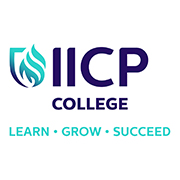 CPD PROGRAMME 2023SUMMER SERIES OF CPD WORKSHOPS:Summer Series Special Offer: Book Any Two Summer Series Workshops and Get a Third Workshop Free*CBT with Anxiety 24th June 2023 – OnsiteAn Introduction to Sand Tray Work 25th June 2023 – OnsiteAn Introduction to ACT and Compassion 01st July 2023 – OnsiteWorking with Sexual Offenders 15th July 2023 - OnsiteWorking with Survivors of Child Sexual Abuse 22nd July 2023 – OnsiteTrauma, Neuroscience & Adolescence 23rd July 2023 - OnsiteWorking Therapeutically with Dreams 19th August 2023 – OnlineTrauma Informed Therapy 20th August 2023 – OnlineCompassion Focused Therapy 26th August 2023 – OnlineCBT with Depression 27th August 2023 – OnlineFor more information visit: https://iicp.ie/2023-summer-series/ or contact IICP Office 0879055330